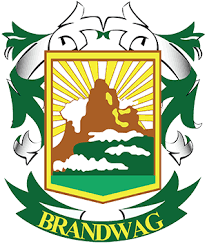 HOËRSKOOL BRANDWAGEKURHULENI NOORD DISTRIKJunie-eksamen 2019WISKUNDE Eksamenvraestel 2GRAAD 127 Junie 2019Volgehoue akkuraatheid is op ALLE aspekte 
       van die nasienriglyne van toepassing.Dit is onaanvaarbaar om waareds/antwoorde 
       te veronderstel om ‘n probleem op te los.       EUKLIDIESE MEETKUNDES  - ‘n punt vir slegs die beweringR – ‘n punt vir die korrekte rede mits die 
                 bewering ook korrek is S/R – ‘n punt vir beide die bewering en rede 
                    mits beide korrek isS R – ‘n punt vir korrekte bewering en nog 
                       ‘n punt vir korrekte redeGROOTTOTAAL:  150VRAAGTotaalVRAAGTotaal16210374205861172881391610171114TOTAAL150VRAAG 1                                                                                                               [6]VRAAG 1                                                                                                               [6]1.1 antwoord     (1)1.2Skeef na links/negatief skeef ()25%  bo die derde kwartielantwoord      (1)1.3antwoord      (1)1.4			     (slegs antwoord = volpunte)             (2)1.5antwoord      (1)VRAAG 22.121 leerdersantwoord                                          (1)2.23 bladsye antwoord(1)2.3(distrkete data)antwoord(2)2.4antwoord                        
                       (2)2.513antwoord      (3)2.6Die gemiddeld ( sal verhoogantwoord                        (1)VRAAG 3                                                                                                               [6]VRAAG 3                                                                                                               [6]3.1.1855                 (2)3.1.2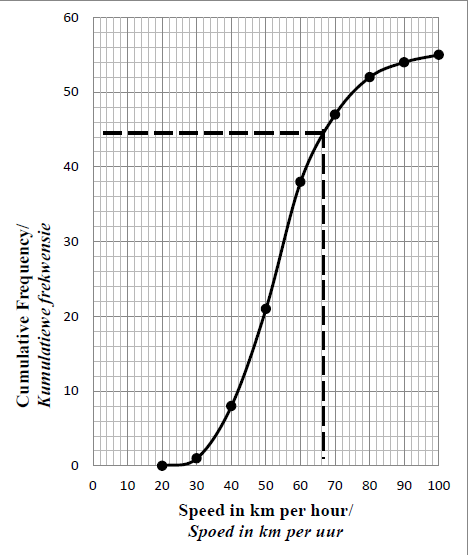  Geanker by (20; 0) Plot van boonste grense                                               S-vorm                                                                                                                   (3) Geanker by (20; 0) Plot van boonste grense                                               S-vorm                                                                                                                   (3) Geanker by (20; 0) Plot van boonste grense                                               S-vorm                                                                                                                   (3) Geanker by (20; 0) Plot van boonste grense                                               S-vorm                                                                                                                   (3) Geanker by (20; 0) Plot van boonste grense                                               S-vorm                                                                                                                   (3) Geanker by (20; 0) Plot van boonste grense                                               S-vorm                                                                                                                   (3) Geanker by (20; 0) Plot van boonste grense                                               S-vorm                                                                                                                   (3) Geanker by (20; 0) Plot van boonste grense                                               S-vorm                                                                                                                   (3) Geanker by (20; 0) Plot van boonste grense                                               S-vorm                                                                                                                   (3)3.255 - 38      of       9+5+2+1= 17 motoriste	                (slegs antwoord = volpunte)55 - 38      of       9+5+2+1= 17 motoriste	                (slegs antwoord = volpunte)55 - 38      of       9+5+2+1= 17 motoriste	                (slegs antwoord = volpunte)55 - 38      of       9+5+2+1= 17 motoriste	                (slegs antwoord = volpunte)55 - 38      of       9+5+2+1= 17 motoriste	                (slegs antwoord = volpunte)55 - 38      of       9+5+2+1= 17 motoriste	                (slegs antwoord = volpunte)55 - 38      of       9+5+2+1= 17 motoriste	                (slegs antwoord = volpunte)optel/aftrek 17                                (2)optel/aftrek 17                                (2)VRAAG 4                                                                                                             [20]VRAAG 4                                                                                                             [20]VRAAG 4                                                                                                             [20]VRAAG 4                                                                                                             [20]VRAAG 4                                                                                                             [20]VRAAG 4                                                                                                             [20]VRAAG 4                                                                                                             [20]VRAAG 4                                                                                                             [20]VRAAG 4                                                                                                             [20]4.1C ( -4 ; 7 )C ( -4 ; 7 )C ( -4 ; 7 )C ( -4 ; 7 )C ( -4 ; 7 )C ( -4 ; 7 )C ( -4 ; 7 )slegs antwoord volpunte                                                              (3)slegs antwoord volpunte                                                              (3)4.2 ll  ll  ll  ll  ll  ll  ll                      (4)                     (4)4.3(4)(4)4.4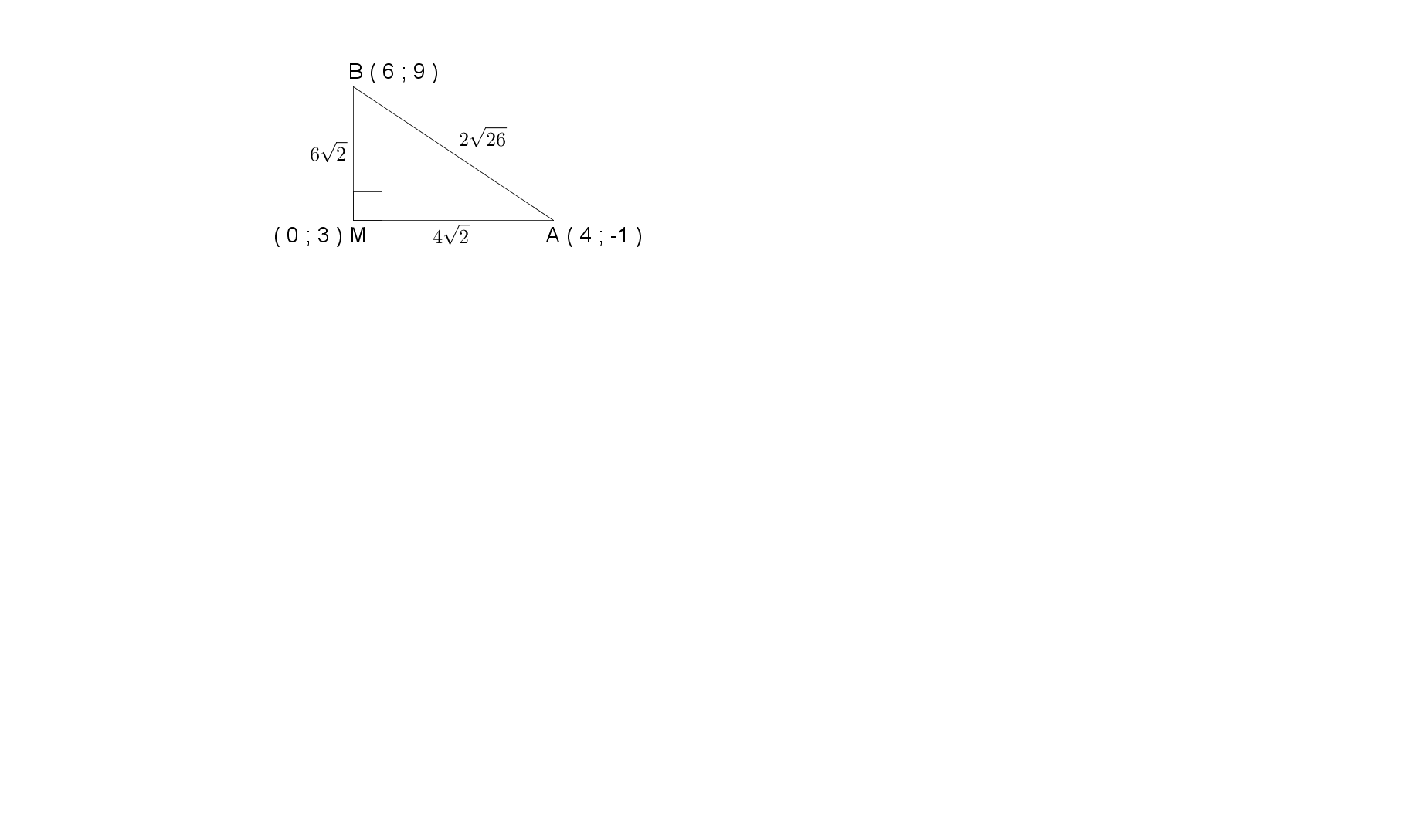  afstandformulewaarde van twee 
       sye van driehoekTrigonometriese 
    verhoudingantwoordOFOFOFOFOFOFOFOF              
                              (5)4.5     of         of         of         of         of         of         of         of     /                   
                                               
                              (4)VRAAG 5                                                                                                                 [8]VRAAG 5                                                                                                                 [8]VRAAG 5                                                                                                                 [8]VRAAG 5                                                                                                                 [8]VRAAG 5                                                                                                                 [8]VRAAG 5                                                                                                                 [8]VRAAG 5                                                                                                                 [8]VRAAG 5                                                                                                                 [8]VRAAG 5                                                                                                                 [8]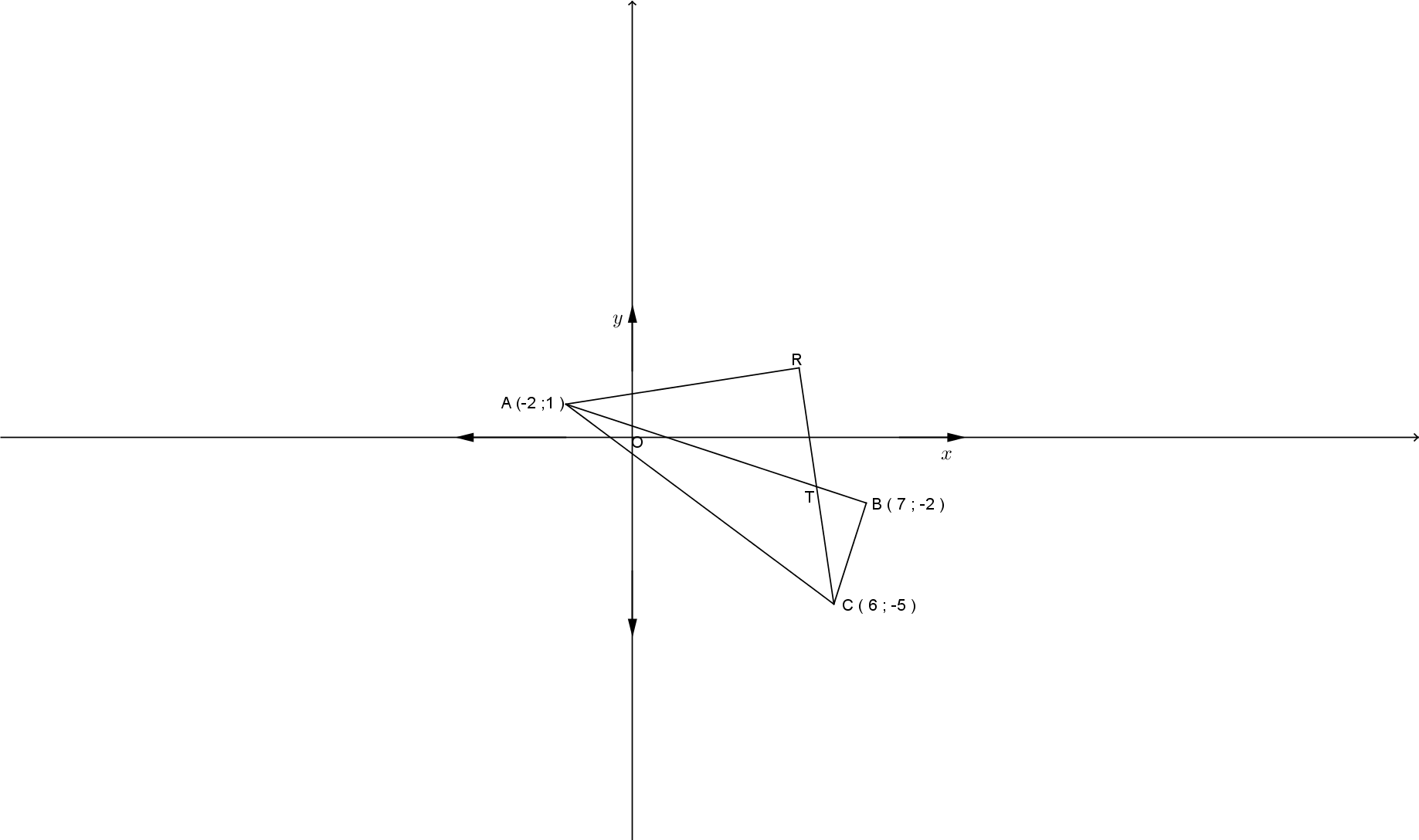 5.1  deur   ( -2 ; 1 )  deur   ( -2 ; 1 )  deur   ( -2 ; 1 )  deur   ( -2 ; 1 )  deur   ( -2 ; 1 ) substitusie vereenvoudig(2) substitusie vereenvoudig(2) substitusie vereenvoudig(2) substitusie vereenvoudig(2)5.2Beide bewering en rede(6)Beide bewering en rede(6)Beide bewering en rede(6)Beide bewering en rede(6)5.2 ARBC is 'n koordevierhoekRede: gelyke koorde; gelyke hoeke OF            lyn AC onderspan gelyke hoeke  OF 
           omgekeerde van hoeke in dieselfde segment ARBC is 'n koordevierhoekRede: gelyke koorde; gelyke hoeke OF            lyn AC onderspan gelyke hoeke  OF 
           omgekeerde van hoeke in dieselfde segment ARBC is 'n koordevierhoekRede: gelyke koorde; gelyke hoeke OF            lyn AC onderspan gelyke hoeke  OF 
           omgekeerde van hoeke in dieselfde segment ARBC is 'n koordevierhoekRede: gelyke koorde; gelyke hoeke OF            lyn AC onderspan gelyke hoeke  OF 
           omgekeerde van hoeke in dieselfde segment ARBC is 'n koordevierhoekRede: gelyke koorde; gelyke hoeke OF            lyn AC onderspan gelyke hoeke  OF 
           omgekeerde van hoeke in dieselfde segmentBeide bewering en rede(6)Beide bewering en rede(6)Beide bewering en rede(6)Beide bewering en rede(6)VRAAG 6                                                                                                               [11]VRAAG 6                                                                                                               [11]VRAAG 6                                                                                                               [11]VRAAG 6                                                                                                               [11]VRAAG 6                                                                                                               [11]VRAAG 6                                                                                                               [11]VRAAG 6                                                                                                               [11]VRAAG 6                                                                                                               [11]VRAAG 6                                                                                                               [11]6.1                                               (5)                                               (5)                                               (5)                                               (5)                                               (5)6.2                (radius  raaklyn)    ( Pythagoras )k = -2   of   k = 8                (radius  raaklyn)    ( Pythagoras )k = -2   of   k = 8                (radius  raaklyn)    ( Pythagoras )k = -2   of   k = 8                (radius  raaklyn)    ( Pythagoras )k = -2   of   k = 8B/R
    (standaardvorm)   (beide faktore)    Beide waardes(6)B/R
    (standaardvorm)   (beide faktore)    Beide waardes(6)B/R
    (standaardvorm)   (beide faktore)    Beide waardes(6)B/R
    (standaardvorm)   (beide faktore)    Beide waardes(6)B/R
    (standaardvorm)   (beide faktore)    Beide waardes(6)VRAAG 7                                                                                                               [28]VRAAG 7                                                                                                               [28]VRAAG 7                                                                                                               [28]VRAAG 7                                                                                                               [28]VRAAG 7                                                                                                               [28]VRAAG 7                                                                                                               [28]VRAAG 7                                                                                                               [28]VRAAG 7                                                                                                               [28]VRAAG 7                                                                                                               [28]7.17.1.1                                                            (2)                                                            (2)                                                            (2)                                                            (2)                                                            (2)7.1.2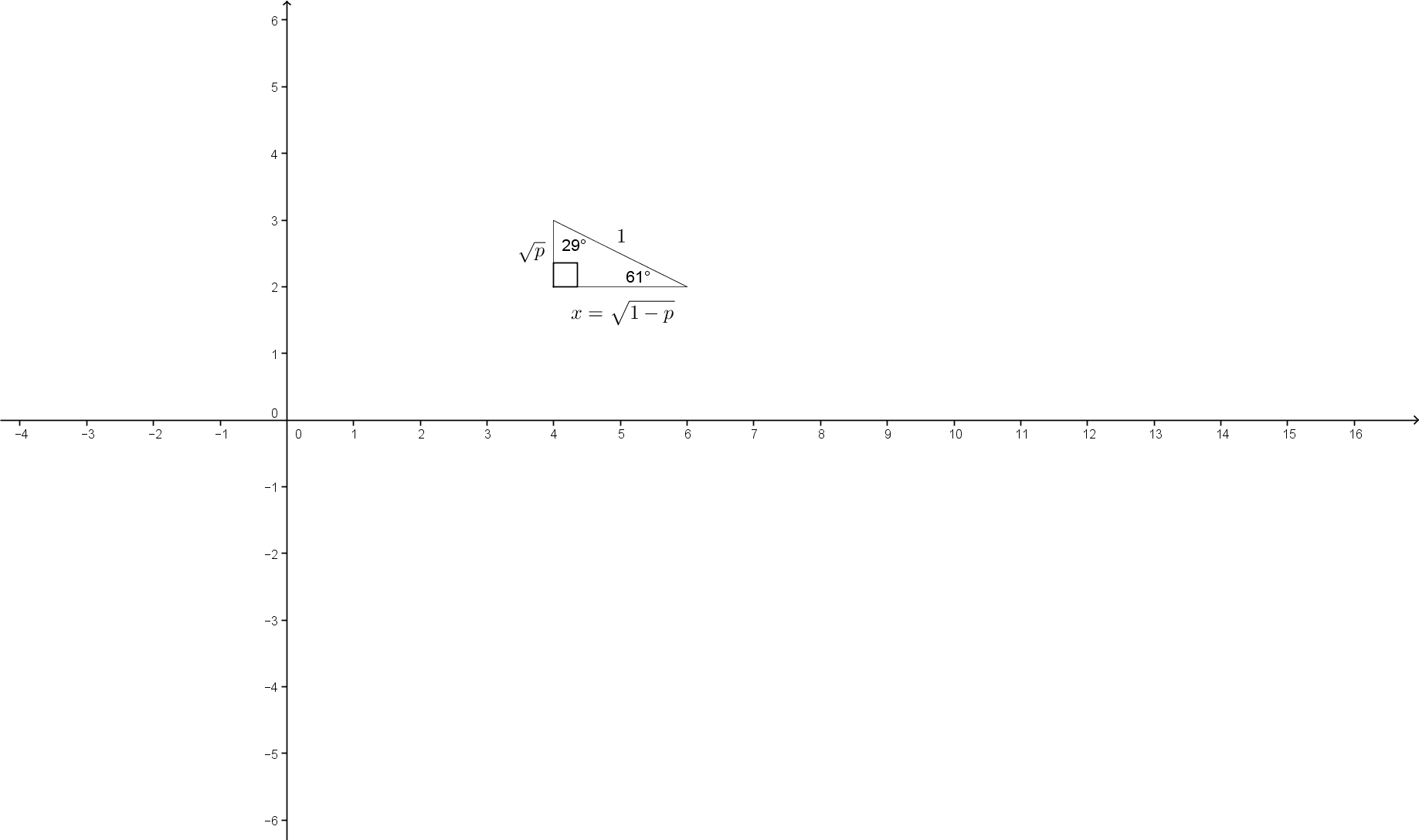 OFOFOFOFdriehoek met     en PythagorasOF                             (2)driehoek met     en PythagorasOF                             (2)driehoek met     en PythagorasOF                             (2)driehoek met     en PythagorasOF                             (2)driehoek met     en PythagorasOF                             (2)7.1.3OFOFOFOFOF                                              (3)OF                                              (3)OF                                              (3)OF                                              (3)OF                                              (3)7.1.4OFOFOFOF(3)OF2p-1 vanuit 7.1.3                             (3)(3)OF2p-1 vanuit 7.1.3                             (3)(3)OF2p-1 vanuit 7.1.3                             (3)(3)OF2p-1 vanuit 7.1.3                             (3)(3)OF2p-1 vanuit 7.1.3                             (3)7.2                                        (6)                                        (6)                                        (6)                                        (6)                                        (6)7.3.1Bewys dat:
= RKBewys dat:
= RKBewys dat:
= RKBewys dat:
= RK(2)(2)(2)(2)(2)7.3.27.3.2Bewys dat:Bewys dat:Bewys dat:vervanging en                                   (4)vervanging en                                   (4)vervanging en                                   (4)vervanging en                                   (4)vervanging en                                   (4)7.47.4verw. hoeke    of       kwadrant. 1:                   kwadrant 3:  of       210kwadrant 2:                       kwadrant 4:  of   330verw. hoeke    of       kwadrant. 1:                   kwadrant 3:  of       210kwadrant 2:                       kwadrant 4:  of   330verw. hoeke    of       kwadrant. 1:                   kwadrant 3:  of       210kwadrant 2:                       kwadrant 4:  of   330en    330					(6)en    330					(6)en    330					(6)en    330					(6)en    330					(6)VRAAG 8                                                                                                               [13]VRAAG 8                                                                                                               [13]VRAAG 8                                                                                                               [13]VRAAG 8                                                                                                               [13]VRAAG 8                                                                                                               [13]VRAAG 8                                                                                                               [13]VRAAG 8                                                                                                               [13]VRAAG 8                                                                                                               [13]8.1.18.1.1                                                            (2)                                                            (2)                                                            (2)                                                            (2)                                                            (2)8.1.28.1.2kritiese waardes ongelykheidstekens                                 
                                                 
                                                                        (2)kritiese waardes ongelykheidstekens                                 
                                                 
                                                                        (2)kritiese waardes ongelykheidstekens                                 
                                                 
                                                                        (2)kritiese waardes ongelykheidstekens                                 
                                                 
                                                                        (2)kritiese waardes ongelykheidstekens                                 
                                                 
                                                                        (2)8.1.38.1.3Die grafiek van g het  na links transleer en daarna ‘n reflkeksie om die  x-as ondergaan.OFDie grafiek is om die x-as gereflekteer en daarnana regs transleerOFDie grafiek van g het  na links transleerDie grafiek van g het  na links transleer en daarna ‘n reflkeksie om die  x-as ondergaan.OFDie grafiek is om die x-as gereflekteer en daarnana regs transleerOFDie grafiek van g het  na links transleerDie grafiek van g het  na links transleer en daarna ‘n reflkeksie om die  x-as ondergaan.OFDie grafiek is om die x-as gereflekteer en daarnana regs transleerOFDie grafiek van g het  na links transleer na linksrefleksie om x-as  OF na regsrefleksie in x-asOFskuif na links                                                            (2) na linksrefleksie om x-as  OF na regsrefleksie in x-asOFskuif na links                                                            (2) na linksrefleksie om x-as  OF na regsrefleksie in x-asOFskuif na links                                                            (2) na linksrefleksie om x-as  OF na regsrefleksie in x-asOFskuif na links                                                            (2) na linksrefleksie om x-as  OF na regsrefleksie in x-asOFskuif na links                                                            (2)8.28.2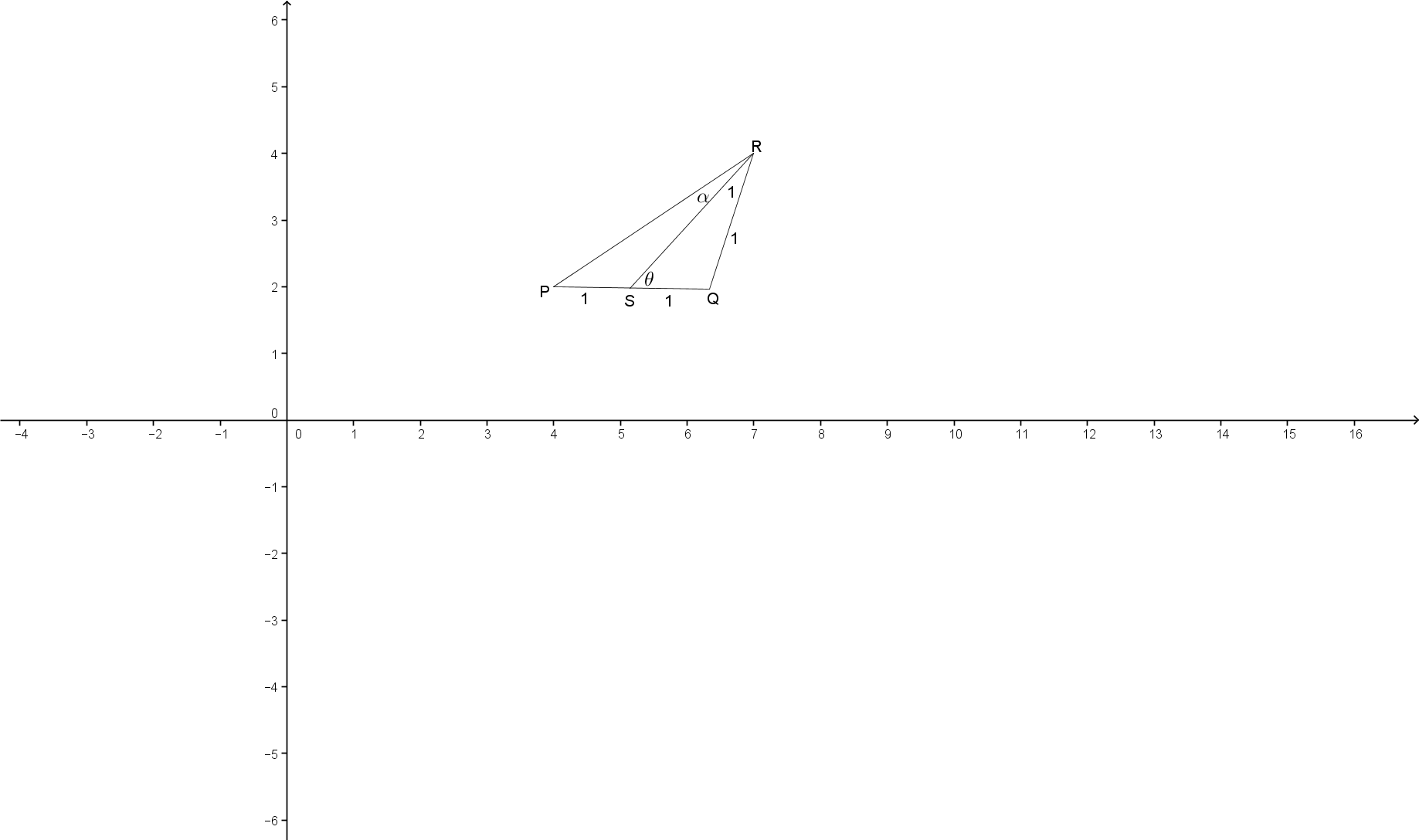 8.2.18.2.1                     (Buite   van ∆ )                     (Buite   van ∆ )                     (Buite   van ∆ )                                       (1)                                       (1)                                       (1)                                       (1)                                       (1)8.2.28.2.2                (e teenoor gelyke sye)In PQR:                 (e teenoor gelyke sye)In PQR:                 (e teenoor gelyke sye)In PQR:                 (e teenoor gelyke sye)In PQR:                 (e teenoor gelyke sye)In PQR:                                          (6)                                         (6)                                         (6)VRAAG 9                                                                                                                               [16]VRAAG 9                                                                                                                               [16]9.1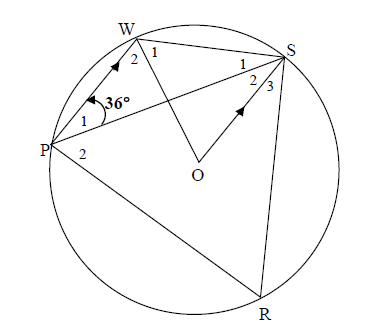 9.1.1 S                                    ( middelpunts = 2 x omtreks)R(2)9.1.2 S                                        ( verw.   e   ,  PW ║ SO )R  (2)9.1.3                          ( teenoor gelyke sye / radii WO=OS ) S/R              ( binne  van   ) RS(3)9.1.4S                      ( teenoorst e   van koordevh. ) RS                   (3)9.2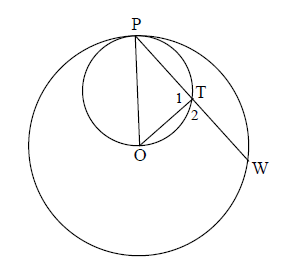  S                                  ( in halwe sirkel ) R                                      ( looddlyn uit midpt. sirkel na koord ) S/R                        (Pythagoras) S/RSS(6)VRAAG 10                                                                                                                           [17]VRAAG 10                                                                                                                           [17]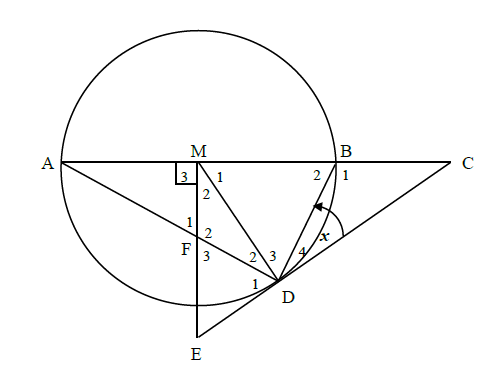 10.1   S                                    ( tussen raaklyn en koord) R S                             ( teenoor gelyke sye / radii  )(3)10.2                                       (gegee)                                (in halwe sirkel ) S/R   S                        (beiede) is a koordevierhoek      (buite   van vierhoek = teenoorst. binne  ) R     (3)10.3                                      (buite  van   ) S/R                            (aangrensende   e  op ‘n reguitlyn )                             (radius     raaklyn   ) S/RIn  EMD          (binne e   van  )    S                                           ()CM is 'n raakln. aan sirkel MED. ( tussen lyn en koord =in teenoorst. segm. ) 
                                                                                                                                                            R(4)10.4MB = 2BC                                    (gegee)MC = MB + BC       =  2BC + BC       = 3BC/3r  SMB  = MD                                 (radii)MD = 2BC/2r  S                    (Pythagoras)S(3)10.5In  DBC  en  DFM    S                                 (buite van koordevh.  ) R     S                                  (beide  = x      /    bewys )                                         (binnee van   )|||                        (∠∠∠) R   In  DBC  en  DFM    S                                 (buite van koordevh.  ) R     S                                  (beide  = x      /    bewys )                                         (binnee van   )|||                        (∠∠∠) R   (4)VRAAG 11                                                                                                                           [14]VRAAG 11                                                                                                                           [14]VRAAG 11                                                                                                                           [14]11.1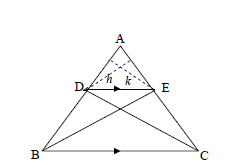 Konstruksie:  Verbind DC en BE en hoogtes   MAAR opp. (selfde basis, selfde hoogte)            
                                                                                                                konstruksieS SSRS (6)konstruksieS SSRS (6)11.2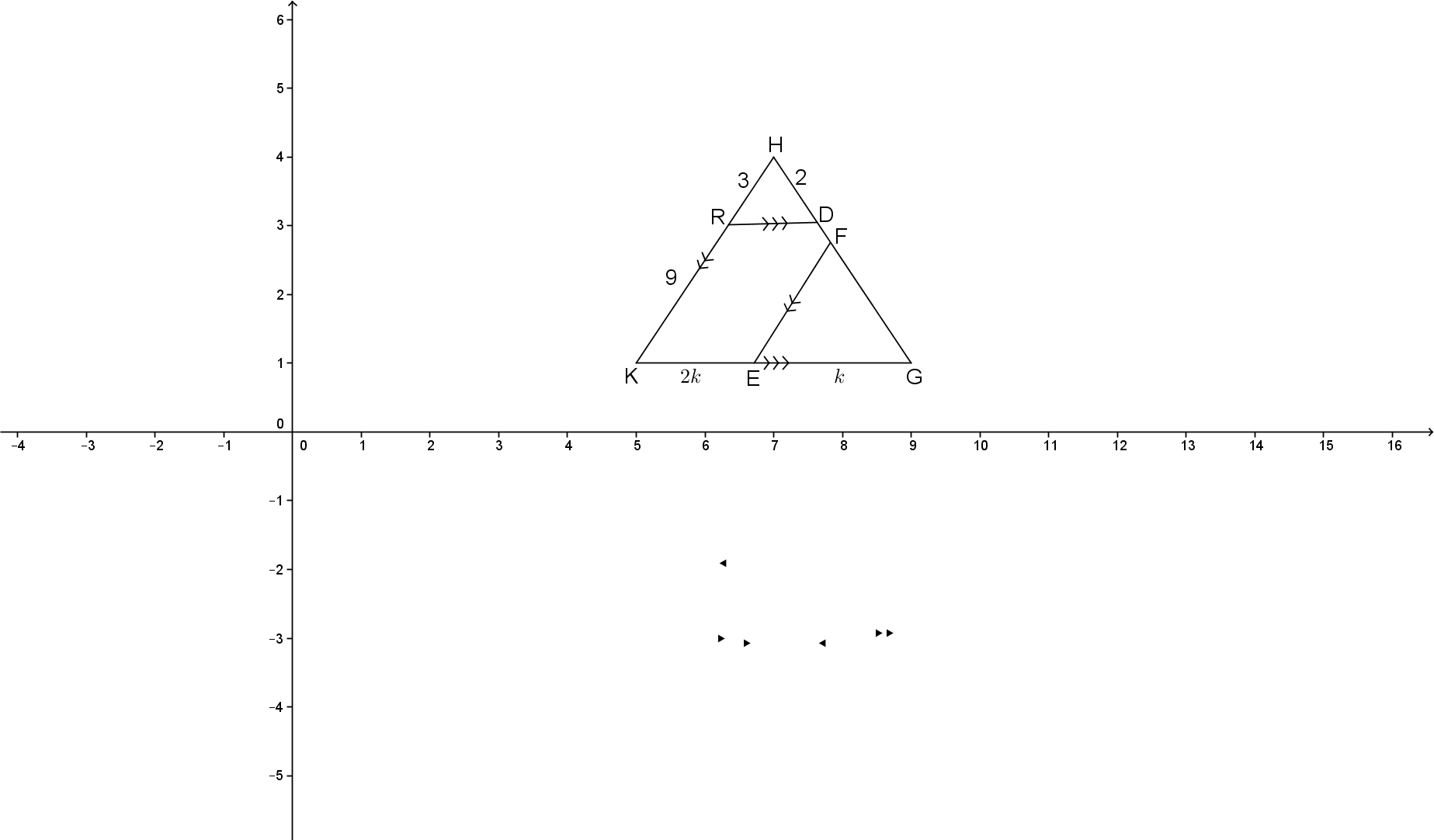 11.2.1In  ΔHKG R  (lyn ║ een sy van  Δ ) of        ( EF  ║KH ) antwoord                              (3)11.2.1  S R  (lyn ║ een sy van  Δ ) of        ( EF  ║KH ) antwoord                              (3)11.2.1DG  = 6 eenhede   R  (lyn ║ een sy van  Δ ) of        ( EF  ║KH ) antwoord                              (3)11.2.2 S	   SS                          SOF In  ΔHKG: S S12-2FD = 2+FD S10  =  3FD   SR (lyn ║ een sy van  Δ )                       of
      ( EF  ║KH )GH = HD + DG = 2 + 6 =8R (lyn ║ een sy van Δ )(5)